Priorities for the WeekWeekly Calendar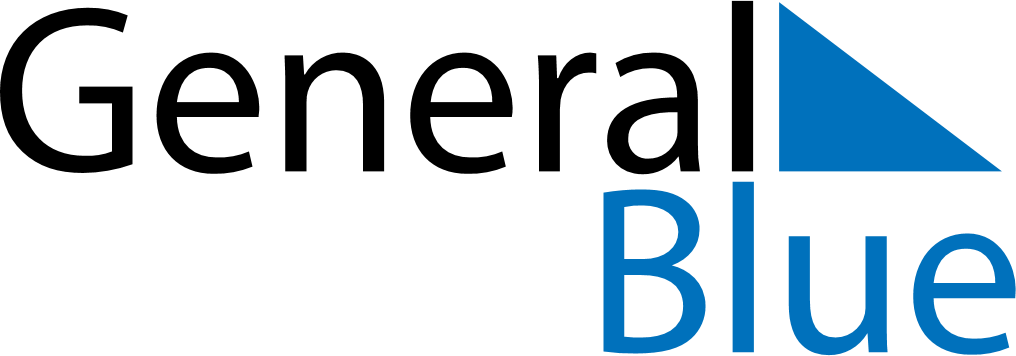 June 12, 2023 - June 18, 2023Weekly CalendarJune 12, 2023 - June 18, 2023Weekly CalendarJune 12, 2023 - June 18, 2023Weekly CalendarJune 12, 2023 - June 18, 2023Weekly CalendarJune 12, 2023 - June 18, 2023Weekly CalendarJune 12, 2023 - June 18, 2023Weekly CalendarJune 12, 2023 - June 18, 2023Weekly CalendarJune 12, 2023 - June 18, 2023MONJun 12TUEJun 13WEDJun 14THUJun 15FRIJun 16SATJun 17SUNJun 186 AM7 AM8 AM9 AM10 AM11 AM12 PM1 PM2 PM3 PM4 PM5 PM6 PM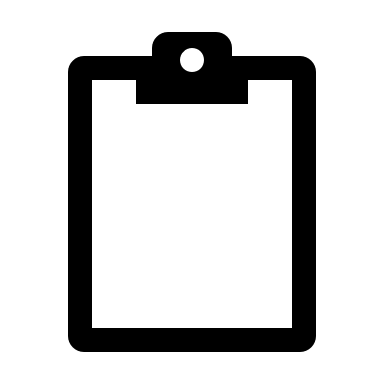 